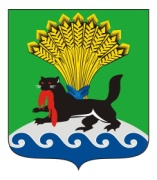 РОССИЙСКАЯ ФЕДЕРАЦИЯИРКУТСКАЯ ОБЛАСТЬИРКУТСКОЕ РАЙОННОЕ МУНИЦИПАЛЬНОЕ ОБРАЗОВАНИЕАДМИНИСТРАЦИЯПОСТАНОВЛЕНИЕот «__21_»______01_______ 20_19_г.					                     №_12___О проведении конкурсов по охране труда в Иркутском районе по итогам 2018 года В целях активации работы по обеспечению соблюдений требований охраны труда, руководствуясь статьями 39, 45, 54  Устава Иркутского районного муниципального образования,  администрация Иркутского районного муниципального образования ПОСТАНОВЛЯЕТ: Провести конкурсы по охране труда в Иркутском районе по итогам работы за 2018 год:1)  «Лучшая организация работы по охране труда в Иркутском районе»;2) «Лучший специалист по охране труда Иркутского района».2.  При проведении конкурсов руководствоваться Положением о конкурсе на лучшую организацию работы по охране труда в Иркутском районе и Положением о смотре-конкурсе на лучшего специалиста по охране труда в Иркутском районе, утвержденные постановлением администрации Иркутского районного муниципального образования от 03.02.2015 № 342 «О проведении конкурсов по охране труда в Иркутском районе».3. Рекомендовать  руководителям  организаций,  независимо  от  их организационно-правовых форм и форм собственности, индивидуальным предпринимателям принять участие в конкурсах, указанных в пункте 1 настоящего постановления.4. Руководителям структурных подразделений администрации Иркутского районного муниципального образования обеспечить разъяснительную работу в подведомственных организациях по участию в конкурсах по охране труда.5. Опубликовать настоящее постановление в районной газете «Ангарские огни», разместить в информационно-телекоммуникационной сети «Интернет» на  официальном  сайте  Иркутского  районного муниципального образования www.irkraion.ru.6. Контроль исполнения настоящего постановления возложить на      председателя Комитета по муниципальному финансовому контролю.Мэр                                                                                                             Л.П.Фролов